        LICEUL TEORETIC “MIHAI EMINESCU”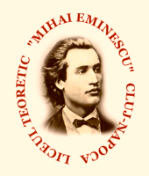        CLUJ-NAPOCA, BD. 21 DECEMBRIE 1989 NR. 94-96         REZULTATE LA OLIMPIADA JUDETEANA DE LIMBI ROMANICE (FRANCEZA 4-6 ORE) – 09 MARTIE 2013     NOTA: CANDIDATII POT CONTESTA NUMAI PUNCTAJUL OBTINUT LA SUBIECTUL CUPRINZAND ITEMII SUBIECTIVI (ESEU). CONTESTATIA SE DEPUNE PERSONAL. INAINTE DE DEPUNEREA CONTESTATIEI ELEVUL POATE SA ISI VADA LUCRAREA (ESEUL) IN SITUATIA IN CARE ACESTA CONSIDERA CA PUNCTAJUL NU ESTE IN CONCORDANTA CU BAREMUL POATE DEPUNE CONTESTATIE IN TERMEN DE 3 ORE. ACEASTA ETAPA DE CONTESTATII SE DESFASOARA MARTI -12.03.2013, INTRE ORELE 12-14, LA LICEUL M. EMINESCU              PRESEDINTE EXECUTIV,                                                                                         DIRECTOR,        Inspector Scolar Prof.  LUISA FILIP                                                                    Prof. Simona DOBRESCUNR.CRT.NUMELE SI PRENUMELE ELEVULUICLASASCOALA DE PROVENIENTAPROFESORNotaObsLONEANU DARIAVII INTLT. M. EMINESCU CJHEBEAN M7.10KISS CLAUDIUVIII INTLT A.P.ILARIAN DEJSABOU ALINA9.30CEBAN LOREDANAIX BILLT. M. EMINESCU CJPOP I/POP G6.40OLTEAN SEBASTIANIX BILLT. M. EMINESCU CJPOP I/POP G7.00SCURTU PAULAIX BILLT. M. EMINESCU CJPOP I/POP G7.30ASTALUS CARINAX BILLT. M. EMINESCU CJPOP I/POP G8.95GRUIA DANIELX BILLT. M. EMINESCU CJ POP I/POP G7.85ROMAN PINTICAN OANAX BILLT. M. EMINESCU CJPOP I/POP G8.05BOB RENATA CĂTĂLINAXI BILLT A.P.ILARIAN DEJCLINCIU/SABOU8.75SFECHIȘ ANCAXI BILLT A.P.ILARIAN DEJCLINCIU/SABOU8.25GEORGIU CĂLINXII BILLT A.P.ILARIAN DEJBUMB MIHAELA6.30PURDEA DENISA GABRIELAXII BILLT A.P.ILARIAN DEJBUMB MIHAELA6.65